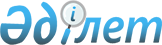 О городском бюджете на 2021-2023 годыРешение Таразского городского маслихата Жамбылской области от 23 декабря 2020 года № 66-3. Зарегистрировано Департаментом юстиции Жамбылской области 30 декабря 2020 года № 4875.
      В соответствии со статьей 9 Бюджетного кодекса Республики Казахстан от 4 декабря 2008 года и статьей 6 Закона Республики Казахстан от 23 января 2001 года "О местном государственном управлении и самоуправлении в Республике Казахстан" Таразский городской маслихат РЕШИЛ:
      1. Утвердить городской бюджет на 2021-2023 годы согласно приложениям 1, 2 и 3 к настоящему решению соответственно, в том числе на 2021 год в следующих объемах:
      1) доходы – 65 354 306 тысяч тенге, в том числе:
      налоговым поступлениям – 15 209 232 мың теңге;
      неналоговым поступлениям – 368 336 мың теңге;
      поступлениям от продажи основного капитала – 8 581 883 мың теңге;
      поступлениям трансфертов – 41 194 855 мың теңге;
      2) затраты – 74 144 368 тысяч тенге;
      3) чистое бюджетное кредитование 0 тысяч тенге:
      бюджетные кредиты - 0 тысяч тенге;
      погашение бюджетных кредитов – 0 тенге;
      4) сальдо по операциям с финансовыми активами – 788 399 тысяч тенге:
      приобретение финансовых активов – 801 772 тысяч тенге;
      поступления от продажи финансовых активов – 13 373 тенге;
      5) дефицит (профицит) бюджета – -9 578 461 тысяч тенге; 
      6) финансирование дефицита (использование профицита) бюджета – 9 578 461 тысяч тенге:
      поступление займов – 16 064 996 тысяч тенге;
      погашение займов – 8 799 988 тысяч тенге;
      используемые остатки бюджетных средств – 2 313 453 тысяч тенге.
      Сноска. Пункт 1 –в редакции решения Таразского городского маслихата Жамбылской области от 29.11.2021 № 9-3 (вводится в действие с 01.01.2021).


      2. Утвердить резерв акимата города на 2021 год в сумме 912 287 тысяч тенге.
      Сноска. Пункт 2 –в редакции решения Таразского городского маслихата Жамбылской области от 29.11.2021 № 9-3 (вводится в действие с 01.01.2021).


      3. Контроль за исполнением и публикацию на интернет-ресурсе данного решения возложить на постоянную комиссию городского маслихата по бюджету и социально-экономическому развитию города.
      4. Настоящее решение вступает в силу со дня государственной регистрации в органах юстиции и вводится в действие с 1 января 2021 года. Бюджет города Тараз на 2021 год 
      Сноска. Приложение 1 – в редакции решения Таразского городского маслихата Жамбылской области от 29.11.2021 № 9-3 (вводится в действие с 01.01.2021).  Бюджет города Тараз на 2022 год Бюджет города Тараз на 2023 год
					© 2012. РГП на ПХВ «Институт законодательства и правовой информации Республики Казахстан» Министерства юстиции Республики Казахстан
				
      Председатель сессии

      Таразского городского маслихата 

К. Жетибаев

      Исполняющий обязанности

      секретаря Таразского 

      городского маслихата 

Ж. Жексембиев
Приложение 1 к решению
Таразского городского маслихата
от 23 декабря 2020 года № 66-3
Категория
Категория
Категория
Категория
Категория
Категория
Сумма, тысяч тенге
Класс
Класс
Класс
Класс
Сумма, тысяч тенге
Подкласс
Подкласс
Наименование
1
2
3
I. ДОХОДЫ
65354306
1
1
НАЛОГОВЫЕ ПОСТУПЛЕНИЯ 
15209232
01
01
Подоходный налог
7275210
1
Корпоративный подоходный налог
3330500
2
Индивидуальный подоходный налог
3944710
03
03
Социальный налог
3209500
1
Социальный налог
3209500
04
04
Hалоги на собственность
3686741
1
Hалоги на имущество
2038400
3
Земельный налог
243000
4
Hалог на транспортные средства
1405300
5
Единый земельный налог
41
05
05
Внутренние налоги на товары, работы и услуги
570152
2
Акцизы
50980
3
Поступления за использование природных и других ресурсов
128400
4
Сборы за ведение предпринимательской и профессиональной деятельности
390189
5
Налог на игорный бизнес
583
07
07
Прочие налоги
53254
1
Прочие налоги
53254
08
08
Обязательные платежи, взимаемые за совершение юридически значимых действий и (или) выдачу документов уполномоченными на то государственными органами или должностными лицами
414375
1
Государственная пошлина
414375
2
2
НЕНАЛОГОВЫЕ ПОСТУПЛЕНИЯ
368336
01
01
Доходы от государственной собственности
86475
1
Поступления части чистого дохода государственных предприятий
8
4
Доходы на доли участия в юридических лицах, находящиеся в государственной собственности
333
5
Доходы от аренды имущества, находящегося в государственной собственности
85643
9
Прочие доходы от государственной собственности
491
03
03
Поступления денег от проведения государственных закупок, организуемых государственными учреждениями, финансируемыми из государственного бюджета
1667
1
Поступления денег от проведения государственных закупок, организуемых государственными учреждениями, финансируемыми из государственного бюджета
1667
04
04
Штрафы, пени, санкции, взыскания, налагаемые государственными учреждениями, финансируемыми из государственного бюджета, а также содержащимися и финансируемыми из бюджета (сметы расходов) Национального Банка Республики Казахстан 
18778
1
Штрафы, пени, санкции, взыскания, налагаемые государственными учреждениями, финансируемыми из государственного бюджета, а также содержащимися и финансируемыми из бюджета (сметы расходов) Национального Банка Республики Казахстан, за исключением поступлений от организаций нефтяного сектора 
18778
06
06
Прочие неналоговые поступления
261416
1
Прочие неналоговые поступления
261416
3
3
ПОСТУПЛЕНИЯ ОТ ПРОДАЖИ ОСНОВНОГО КАПИТАЛА
8581883
01
01
Продажа государственного имущества, закрепленного за государственными учреждениями
7947883
1
Продажа государственного имущества, закрепленного за государственными учреждениями
7947883
03
03
Продажа земли и нематериальных активов
634000
1
Продажа земли
466000
2
Продажа нематериальных активов
168000
4
4
ПОСТУПЛЕНИЯ ТРАНСФЕРТОВ
41194855
02
02
Трансферты из вышестоящих органов государственного управления
41194855
2
Трансферты из областного бюджета
41194855
Функциональная группа
Функциональная группа
Функциональная группа
Функциональная группа
Функциональная группа
Функциональная группа
Сумма, тысяч тенге
Администратор бюджетных программ
Администратор бюджетных программ
Администратор бюджетных программ
Сумма, тысяч тенге
Программа
Программа
Наименование
1
1
1
2
3
II. ЗАТРАТЫ
74144368
01
01
01
Государственные услуги общего характера
991764
112
Аппарат маслихата района (города областного значения) 
58794
001
Услуги по обеспечению деятельности маслихата района (города областного значения)
58329
003
Капитальные расходы государственного органа
465
122
Аппарат акима района (города областного значения) 
446021
001
Услуги по обеспечению деятельности акима района (города областного значения)
428168
003
Капитальные расходы государственного органа
10510
009
Капитальные расходы подведомственных государственных учреждений и организаций
7343
452
Отдел финансов района (города областного значения)
138577
001
Услуги по реализации государственной политики в области исполнения бюджета и управления коммунальной собственностью района (города областного значения)
65616
003
Проведение оценки имущества в целях налогообложения
11500
010
Приватизация, управление коммунальным имуществом, постприватизационная деятельность и регулирование споров, связанных с этим
562
018
Капитальные расходы государственного органа
399
028
Приобретение имущества в коммунальную собственность
60500
453
Отдел экономики и бюджетного планирования района (города областного значения) 
78739
001
Услуги по реализации государственной политики в области формирования и развития экономической политики, системы государственного планирования
77662
004
Капитальные расходы государственного органа
1077
458
Отдел жилищно-коммунального хозяйства, пассажирского транспорта и автомобильных дорог района (города областного значения)
228706
001
Услуги по реализации государственной политики на местном уровне в области жилищно-коммунального хозяйства, пассажирского транспорта и автомобильных дорог
171306
013
Капитальные расходы государственного органа
57400
494
Отдел предпринимательства и промышленности района (города областного значения)
40927
001
Услуги по реализации государственной политики на местном уровне в области развития предпринимательства и промышленности
39938
003
Капитальные расходы государственного органа 
989
02
02
02
Оборона
20004
122
Аппарат акима района (города областного значения)
20004
005
Мероприятия в рамках исполнения всеобщей воинской обязанности
5282
006
Предупреждение и ликвидация чрезвычайных ситуаций масштаба района (города областного значения)
14722
03
03
03
Общественный порядок, безопасность, правовая, судебная, уголовно-исполнительная деятельность
369939
458
Отдел жилищно-коммунального хозяйства, пассажирского транспорта и автомобильных дорог района (города областного значения)
369939
021
Обеспечение безопасности дорожного движения в населенных пунктах
369939
06
06
06
Социальная помощь и социальное обеспечение
4566752
451
Отдел занятости и социальных программ района (города областного значения) 
1542850
005
Государственная адресная социальная помощь
1542850
451
Отдел занятости и социальных программ района (города областного значения) 
2599115
002
Программа занятости
1130868
006
Оказание жилищной помощи
107000
007
Социальная помощь отдельным категориям нуждающихся граждан по решениям местных представительных органов
288002
010
Материальное обеспечение детей-инвалидов, воспитывающихся и обучающихся на дому
17979
013
Социальная адаптация лиц, не имеющих определенного местожительства
149327
014
Оказание социальной помощи нуждающимся гражданам на дому
303512
017
Обеспечение нуждающихся инвалидов обязательными гигиеническими средствами и предоставление услуг специалистами жестового языка, индивидуальными помощниками в соответствии с индивидуальной программой реабилитации инвалида
380146
023
Обеспечение деятельности центров занятости населения
222281
451
Отдел занятости и социальных программ района (города областного значения)
406561
001
Услуги по реализации государственной политики на местном уровне в области обеспечения занятости и реализации социальных программ для населения
130601
011
Оплата услуг по зачислению, выплате и доставке пособий и других социальных выплат
2000
021
Капитальные расходы государственного органа
207
050
Обеспечение прав и улучшение качества жизни инвалидов в Республике Казахстан
266000
054
Размещение государственного социального заказа в неправительственных организациях
2400
067
Капитальные расходы подведомственных государственных учреждений и организаций
5353
467
Отдел строительства района (города областного значения)
18226
094
Предоставление жилищных сертификатов как социальная помощь
18226
07
07
07
Жилищно-коммунальное хозяйство
30778176
458
Отдел жилищно-коммунального хозяйства, пассажирского транспорта и автомобильных дорог района (города областного значения)
8309
002
Изъятие, в том числе путем выкупа земельных участков для государственных надобностей и связанное с этим отчуждение недвижимого имущества
8309
463
Отдел земельных отношений района (города областного значения)
115263
016
Изъятие земельных участков для государственных нужд 
115263
467
Отдел строительства района (города областного значения)
21912149
003
Проектирование и (или) строительство, реконструкция жилья коммунального жилищного фонда
15880272
004
Проектирование, развитие и (или) обустройство инженерно-коммуникационной инфраструктуры
5699525
098
Приобретение жилья коммунального жилищного фонда
332352
491
Отдел жилищных отношений района (города областного значения)
2909092
001
Услуги по реализации государственной политики на местном уровне в области жилищного фонда
153135
003
Капитальные расходы государственного органа
11604
005
Организация сохранения государственного жилищного фонда
40698
006
Обеспечение жильем отдельных категорий граждан
11767
081
Кредитование на проведение капитального ремонта общего имущества объектов кондоминиумов
2691888
458
Отдел жилищно-коммунального хозяйства, пассажирского транспорта и автомобильных дорог района (города областного значения)
465434
012
Функционирование системы водоснабжения и водоотведения
331326
026
Организация эксплуатации тепловых сетей, находящихся в коммунальной собственности районов (городов областного значения)
39683
028
Развитие коммунального хозяйства
43638
029
 Развитие системы водоснабжения и водоотведения 
13762
048
Развитие благоустройства городов и населенных пунктов
37025
467
Отдел строительства района (города областного значения)
487713
006
Развитие системы водоснабжения и водоотведения 
487713
458
Отдел жилищно-коммунального хозяйства, пассажирского транспорта и автомобильных дорог района (города областного значения)
4880216
015
Освещение улиц в населенных пунктах
1589029
016
Обеспечение санитарии населенных пунктов
1155475
017
Содержание мест захоронений и захоронение безродных
2030
018
Благоустройство и озеленение населенных пунктов
2133682
08
08
08
Культура, спорт, туризм и информационное пространство
1106928
455
Отдел культуры и развития языков района (города областного значения)
305521
003
Поддержка культурно-досуговой работы
305521
467
Отдел строительства района (города областного значения)
2379
011
Развитие объектов культуры
2379
465
Отдел физической культуры и спорта района (города областного значения)
205032
001
Услуги по реализации государственной политики на местном уровне в сфере физической культуры и спорта
161378
004
Капитальные расходы государственного органа 
21
005
Развитие массового спорта и национальных видов спорта 
4115
006
Проведение спортивных соревнований на районном (города областного значения) уровне
33213
007
Подготовка и участие членов сборных команд района (города областного значения) по различным видам спорта на областных спортивных соревнованиях
6305
467
Отдел строительства района (города областного значения)
10100
008
Развитие объектов спорта
10100
455
Отдел культуры и развития языков района (города областного значения)
193973
006
Функционирование районных (городских) библиотек
190679
007
Развитие государственного языка и других языков народа Казахстана
3294
456
Отдел внутренней политики района (города областного значения)
55720
002
Услуги по проведению государственной информационной политики
55720
455
Отдел культуры и развития языков района (города областного значения)
73864
001
Услуги по реализации государственной политики на местном уровне в области развития языков и культуры
59034
032
Капитальные расходы подведомственных государственных учреждений и организаций
14830
456
Отдел внутренней политики района (города областного значения)
260339
001
Услуги по реализации государственной политики на местном уровне в области информации, укрепления государственности и формирования социального оптимизма граждан
153782
003
Реализация мероприятий в сфере молодежной политики
106557
10
10
10
Сельское, водное, лесное, рыбное хозяйство, особо охраняемые природные территории, охрана окружающей среды и животного мира, земельные отношения
121623
462
Отдел сельского хозяйства района (города областного значения)
34912
001
Услуги по реализации государственной политики на местном уровне в сфере сельского хозяйства
34912
463
Отдел земельных отношений района (города областного значения)
86711
001
Услуги по реализации государственной политики в области регулирования земельных отношений на территории района (города областного значения)
83252
007
Капитальные расходы государственного органа
3459
11
11
11
Промышленность, архитектурная, градостроительная и строительная деятельность
483770
467
Отдел строительства района (города областного значения)
195988
001
Услуги по реализации государственной политики на местном уровне в области строительства
195388
017
Капитальные расходы государственного органа
600
468
Отдел архитектуры и градостроительства района (города областного значения)
287782
001
Услуги по реализации государственной политики в области архитектуры и градостроительства на местном уровне 
170041
002
Создание информационных систем
39591
003
Разработка схем градостроительного развития территории района и генеральных планов населенных пунктов
76000
004
Капитальные расходы государственного органа
2150
12
12
12
Транспорт и коммуникации
2648825
458
Отдел жилищно-коммунального хозяйства, пассажирского транспорта и автомобильных дорог района (города областного значения)
2648825
023
Обеспечение функционирования автомобильных дорог
118471
045
Капитальный и средний ремонт автомобильных дорог районного значения и улиц населенных пунктов
1726854
037
Субсидирование пассажирских перевозок по социально значимым городским (сельским), пригородным и внутрирайонным сообщениям
803500
13
13
13
Прочие
998036
458
Отдел жилищно-коммунального хозяйства, пассажирского транспорта и автомобильных дорог района (города областного значения)
87188
055
Развитие индустриальной инфраструктуры в рамках Единой программы поддержки и развития бизнеса "Дорожная карта бизнеса 2020"
87188
452
Отдел финансов района (города областного значения)
910848
012
Резерв местного исполнительного органа района (города областного значения)
910848
14
14
14
Обслуживание долга
314993
452
Отдел финансов района (города областного значения)
314993
013
Обслуживание долга местных исполнительных органов по выплате вознаграждений и иных платежей по займам из областного бюджета
314993
15
15
15
Трансферты
31743558
452
Отдел финансов района (города областного значения)
31743558
006
Возврат неиспользованных (недоиспользованных) целевых трансфертов
66337
024
Целевые текущие трансферты из нижестоящего бюджета на компенсацию потерь вышестоящего бюджета в связи с изменением законодательства
31677221
III. Чистое бюджетное кредитование
0
Бюджетные кредиты
0
Погашение бюджетных кредитов
0
IV. Сальдо по операциям с финансовыми активами
788399
Приобретение финансовых активов
801772
13
13
13
Прочие
801772
458
Отдел жилищно-коммунального хозяйства, пассажирского транспорта и автомобильных дорог района (города областного значения)
417340
065
Формирование или увеличение уставного капитала юридических лиц
417340
491
Отдел жилищных отношений района (города областного значения)
384432
065
Формирование или увеличение уставного капитала юридических лиц
384432
Поступления от продажи финансовых активов
13373
6
6
6
Поступления от продажи финансовых активов государства
13373
01
Поступления от продажи финансовых активов государства
13373
1
Поступления от продажи финансовых активов внутри страны
13373
V. Дефицит (профицит) бюджета
-9578461
VI. Финансирование дефицита (использование профицита) бюджета
9578461
Категория
Категория
Категория
Категория
Категория
Категория
Класс
Класс
Класс
Подкласс
Подкласс
 Сумма, тысяч тенге
Наименование
 Сумма, тысяч тенге
1
1
1
1
1
2
3
7
7
7
Поступления займов
16064996
1
Внутренние государственные займы
16064996
2
Договоры займа
16064996
8
8
8
Используемые остатки бюджетных средств 
2313453
Функциональная группа
Функциональная группа
Функциональная группа
Функциональная группа
Функциональная группа
Функциональная группа
Администратор бюджетных программ
Администратор бюджетных программ
Администратор бюджетных программ
Программа
Программа
Наименование
Сумма, тысяч тенге
1
1
1
2
3
16
16
16
Погашение займов
8799988
452
Отдел финансов района (города областного значения)
8799988
008
Погашение долга местного исполнительного органа перед вышестоящим бюджетом
8799988Приложение 2 к решению
Таразского городского маслихата
от 23 декабря 2020 года № 66-3
Категория
Категория
Категория
Категория
Сумма, тысяч тенге
Класс
Класс
Класс
Сумма, тысяч тенге
Подкласс
Подкласс
Наименование
1
2
3
I. ДОХОДЫ
60725329
1
НАЛОГОВЫЕ ПОСТУПЛЕНИЯ 
13381119
01
Подоходный налог
5590886
1
Корпоративный подоходный налог
2182209
2
Индивидуальный подоходный налог
3408677
03
Социальный налог
3034694
1
Социальный налог
3034694
04
Hалоги на собственность
3573600
1
Hалоги на имущество
1971950
3
Земельный налог
265600
4
Hалог на транспортные средства
1335650
5
Единый земельный налог
400
05
Внутренние налоги на товары, работы и услуги
686441
2
Акцизы
48800
3
Поступления за использование природных и других ресурсов
160000
4
Сборы за ведение предпринимательской и профессиональной деятельности
417534
5
Налог на игорный бизнес
60107
07
Прочие налоги
105188
1
Прочие налоги
105188
08
Обязательные платежи, взимаемые за совершение юридически значимых действий и (или) выдачу документов уполномоченными на то государственными органами или должностными лицами
390310
1
Государственная пошлина
390310
2
НЕНАЛОГОВЫЕ ПОСТУПЛЕНИЯ
183867
01
Доходы от государственной собственности
72300
1
Поступления части чистого дохода государственных предприятий
60
5
Доходы от аренды имущества, находящегося в государственной собственности
71749
9
Прочие доходы от государственной собственности
491
04
Штрафы, пени, санкции, взыскания, налагаемые государственными учреждениями, финансируемыми из государственного бюджета, а также содержащимися и финансируемыми из бюджета (сметы расходов) Национального Банка Республики Казахстан 
33737
1
Штрафы, пени, санкции, взыскания, налагаемые государственными учреждениями, финансируемыми из государственного бюджета, а также содержащимися и финансируемыми из бюджета (сметы расходов) Национального Банка Республики Казахстан, за исключением поступлений от организаций нефтяного сектора 
33737
06
Прочие неналоговые поступления
77830
1
Прочие неналоговые поступления
77830
3
ПОСТУПЛЕНИЯ ОТ ПРОДАЖИ ОСНОВНОГО КАПИТАЛА
12528983
01
Продажа государственного имущества, закрепленного за государственными учреждениями
12108983
1
Продажа государственного имущества, закрепленного за государственными учреждениями
12108983
03
Продажа земли и нематериальных активов
420000
1
Продажа земли
320000
2
Продажа нематериальных активов
100000
4
ПОСТУПЛЕНИЯ ТРАНСФЕРТОВ
34631360
02
Трансферты из вышестоящих органов государственного управления
34631360
2
Трансферты из областного бюджета
34631360
Функциональная группа
Функциональная группа
Функциональная группа
Функциональная группа
Сумма, тысяч тенге
Администратор бюджетных программ
Администратор бюджетных программ
Администратор бюджетных программ
Сумма, тысяч тенге
Программа
Программа
Наименование
1
2
3
II. ЗАТРАТЫ
48525329
01
Государственные услуги общего характера
611544
112
Аппарат маслихата района (города областного значения) 
43685
001
Услуги по обеспечению деятельности маслихата района (города областного значения)
43603
003
Капитальные расходы государственного органа
82
122
Аппарат акима района (города областного значения) 
338477
001
Услуги по обеспечению деятельности акима района (города областного значения)
333143
003
Капитальные расходы государственного органа
4457
009
Капитальные расходы подведомственных государственных учреждений и организаций
877
452
Отдел финансов района (города областного значения)
62687
001
Услуги по реализации государственной политики в области исполнения бюджета и управления коммунальной собственностью района (города областного значения)
49940
003
Проведение оценки имущества в целях налогообложения
11781
010
Приватизация, управление коммунальным имуществом, постприватизационная деятельность и регулирование споров, связанных с этим
852
018
Капитальные расходы государственного органа
114
453
Отдел экономики и бюджетного планирования района (города областного значения) 
47297
001
Услуги по реализации государственной политики в области формирования и развития экономической политики, системы государственного планирования
46415
004
Капитальные расходы государственного органа
882
458
Отдел жилищно-коммунального хозяйства, пассажирского транспорта и автомобильных дорог района (города областного значения)
85850
001
Услуги по реализации государственной политики на местном уровне в области жилищно-коммунального хозяйства, пассажирского транспорта и автомобильных дорог
85850
493
Отдел предпринимательства, промышленности и туризма района (города областного значения)
33548
001
Услуги по реализации государственной политики на местном уровне в области развития предпринимательства, промышленности и туризма
32559
003
Капитальные расходы государственного органа 
989
02
Оборона
39088
122
Аппарат акима района (города областного значения)
39088
005
Мероприятия в рамках исполнения всеобщей воинской обязанности
12088
006
Предупреждение и ликвидация чрезвычайных ситуаций масштаба района (города областного значения)
27000
03
Общественный порядок, безопасность, правовая, судебная, уголовно-исполнительная деятельность
254346
458
Отдел жилищно-коммунального хозяйства, пассажирского транспорта и автомобильных дорог района (города областного значения)
254346
021
Обеспечение безопасности дорожного движения в населенных пунктах
254346
04
Образование
141678
465
Отдел физической культуры и спорта района (города областного значения)
141678
017
Дополнительное образование для детей и юношества по спорту
141678
06
Социальная помощь и социальное обеспечение
5268415
451
Отдел занятости и социальных программ района (города областного значения) 
2664181
005
Государственная адресная социальная помощь
2664181
451
Отдел занятости и социальных программ района (города областного значения) 
2310713
002
Программа занятости
822020
006
Оказание жилищной помощи
204000
007
Социальная помощь отдельным категориям нуждающихся граждан по решениям местных представительных органов
296326
010
Материальное обеспечение детей-инвалидов, воспитывающихся и обучающихся на дому
20961
013
Социальная адаптация лиц, не имеющих определенного местожительства
140654
014
Оказание социальной помощи нуждающимся гражданам на дому
226158
017
Обеспечение нуждающихся инвалидов обязательными гигиеническими средствами и предоставление услуг специалистами жестового языка, индивидуальными помощниками в соответствии с индивидуальной программой реабилитации инвалида
473030
023
Обеспечение деятельности центров занятости населения
127564
451
Отдел занятости и социальных программ района (города областного значения)
293521
001
Услуги по реализации государственной политики на местном уровне в области обеспечения занятости и реализации социальных программ для населения
97137
011
Оплата услуг по зачислению, выплате и доставке пособий и других социальных выплат
5100
021
Капитальные расходы государственного органа
268
050
Обеспечение прав и улучшение качества жизни инвалидов в Республике Казахстан
187676
054
Размещение государственного социального заказа в неправительственных организациях
2450
067
Капитальные расходы подведомственных государственных учреждений и организаций
890
07
Жилищно-коммунальное хозяйство
6739593
458
Отдел жилищно-коммунального хозяйства, пассажирского транспорта и автомобильных дорог района (города областного значения)
37800
002
Изъятие, в том числе путем выкупа земельных участков для государственных надобностей и связанное с этим отчуждение недвижимого имущества
37800
463
Отдел земельных отношений района (города областного значения)
112163
016
Изъятие земельных участков для государственных нужд 
112163
467
Отдел строительства района (города областного значения)
2715057
003
Проектирование и (или) строительство, реконструкция жилья коммунального жилищного фонда
341000
004
Проектирование, развитие и (или) обустройство инженерно-коммуникационной инфраструктуры
2374057
491
Отдел жилищных отношений района (города областного значения)
156165
001
Услуги по реализации государственной политики на местном уровне в области жилищного фонда
118056
003
Капитальные расходы государственного органа
106
005
Организация сохранения государственного жилищного фонда
38003
458
Отдел жилищно-коммунального хозяйства, пассажирского транспорта и автомобильных дорог района (города областного значения)
752113
012
Функционирование системы водоснабжения и водоотведения
418223
026
Организация эксплуатации тепловых сетей, находящихся в коммунальной собственности районов (городов областного значения)
40800
028
Развитие коммунального хозяйства
42471
029
 Развитие системы водоснабжения и водоотведения 
8619
048
Развитие благоустройства городов и населенных пунктов
242000
467
Отдел строительства района (города областного значения)
3570
006
Развитие системы водоснабжения и водоотведения 
2550
007
Развитие благоустройства городов и населенных пунктов
1020
458
Отдел жилищно-коммунального хозяйства, пассажирского транспорта и автомобильных дорог района (города областного значения)
2962725
015
Освещение улиц в населенных пунктах
985111
016
Обеспечение санитарии населенных пунктов
946186
017
Содержание мест захоронений и захоронение безродных
3050
018
Благоустройство и озеленение населенных пунктов
1028378
08
Культура, спорт, туризм и информационное пространство
826510
455
Отдел культуры и развития языков района (города областного значения)
249140
003
Поддержка культурно-досуговой работы
249140
467
Отдел строительства района (города областного значения)
3000
011
Развитие объектов культуры
3000
465
Отдел физической культуры и спорта района (города областного значения)
33474
001
Услуги по реализации государственной политики на местном уровне в сфере физической культуры и спорта
23500
004
Капитальные расходы государственного органа 
21
005
Развитие массового спорта и национальных видов спорта 
2289
006
Проведение спортивных соревнований на районном (города областного значения) уровне
4400
007
Подготовка и участие членов сборных команд района (города областного значения) по различным видам спорта на областных спортивных соревнованиях
3264
467
Отдел строительства района (города областного значения)
7140
008
Развитие объектов спорта
7140
455
Отдел культуры и развития языков района (города областного значения)
190341
006
Функционирование районных (городских) библиотек
186541
007
Развитие государственного языка и других языков народа Казахстана
3800
456
Отдел внутренней политики района (города областного значения)
80258
002
Услуги по проведению государственной информационной политики
80258
455
Отдел культуры и развития языков района (города областного значения)
64000
001
Услуги по реализации государственной политики на местном уровне в области развития языков и культуры
41000
032
Капитальные расходы подведомственных государственных учреждений и организаций
23000
456
Отдел внутренней политики района (города областного значения)
199157
001
Услуги по реализации государственной политики на местном уровне в области информации, укрепления государственности и формирования социального оптимизма граждан
101560
003
Реализация мероприятий в сфере молодежной политики
94527
006
Капитальные расходы государственного органа 
70
032
Капитальные расходы подведомственных государственных учреждений и организаций
3000
10
Сельское, водное, лесное, рыбное хозяйство, особо охраняемые природные территории, охрана окружающей среды и животного мира, земельные отношения
104856
462
Отдел сельского хозяйства района (города областного значения)
37903
001
Услуги по реализации государственной политики на местном уровне в сфере сельского хозяйства
37903
463
Отдел земельных отношений района (города областного значения)
66953
001
Услуги по реализации государственной политики в области регулирования земельных отношений на территории района (города областного значения)
66828
007
Капитальные расходы государственного органа
125
11
Промышленность, архитектурная, градостроительная и строительная деятельность
333558
467
Отдел строительства района (города областного значения)
101818
001
Услуги по реализации государственной политики на местном уровне в области строительства
100618
017
Капитальные расходы государственного органа
1200
468
Отдел архитектуры и градостроительства района (города областного значения)
231740
001
Услуги по реализации государственной политики в области архитектуры и градостроительства на местном уровне 
182715
002
Создание информационных систем
43675
003
5300
004
Капитальные расходы государственного органа
50
12
Транспорт и коммуникации
1172000
458
Отдел жилищно-коммунального хозяйства, пассажирского транспорта и автомобильных дорог района (города областного значения)
1172000
022
Развитие транспортной инфраструктуры
6000
023
Обеспечение функционирования автомобильных дорог
153000
045
Капитальный и средний ремонт автомобильных дорог районного значения и улиц населенных пунктов
853000
037
Субсидирование пассажирских перевозок по социально значимым городским (сельским), пригородным и внутрирайонным сообщениям
160000
13
Прочие
1075000
452
Отдел финансов района (города областного значения)
1075000
012
Резерв местного исполнительного органа района (города областного значения)
1075000
14
Обслуживание долга
281520
452
Отдел финансов района (города областного значения)
281520
013
Обслуживание долга местных исполнительных органов по выплате вознаграждений и иных платежей по займам из областного бюджета
281520
15
Трансферты
31677221
452
Отдел финансов района (города областного значения)
31677221
024
Целевые текущие трансферты из нижестоящего бюджета на компенсацию потерь вышестоящего бюджета в связи с изменением законодательства
31677221
III. Чистое бюджетное кредитование
0
Бюджетные кредиты
0
Погашение бюджетных кредитов
0
IV. Сальдо по операциям с финансовыми активами
200000
Приобретение финансовых активов
200000
13
Прочие
200000
458
Отдел жилищно-коммунального хозяйства, пассажирского транспорта и автомобильных дорог района (города областного значения)
200000
065
Формирование или увеличение уставного капитала юридических лиц
200000
Поступления от продажи финансовых активов
0
V. Дефицит (профицит) бюджета
12000000
VI. Финансирование дефицита (использование профицита) бюджета
-12000000
Категория
Категория
Категория
Категория
Сумма, тысяч тенге
Класс
Класс
Класс
Сумма, тысяч тенге
Подкласс
Подкласс
Наименование
1
2
3
7
Поступления займов
0
1
Внутренние государственные займы
0
2
Договоры займа
0
8
Используемые остатки бюджетных средств 
0
Функциональная группа
Функциональная группа
Функциональная группа
Функциональная группа
Сумма, тысяч тенге
Администратор бюджетных программ
Администратор бюджетных программ
Администратор бюджетных программ
Сумма, тысяч тенге
Программа
Программа
Наименование
1
2
3
16
Погашение займов
12000000
452
Отдел финансов района (города областного значения)
12000000
008
Погашение долга местного исполнительного органа перед вышестоящим бюджетом
12000000Приложение 3 к решению
Таразского городского маслихата
от 23 декабря 2020 года № 66-3
Категория
Категория
Категория
Категория
Сумма, тысяч тенге
Класс
Класс
Класс
Сумма, тысяч тенге
Подкласс
Подкласс
Наименование
1
2
3
I. ДОХОДЫ
59321776
1
НАЛОГОВЫЕ ПОСТУПЛЕНИЯ 
13989217
01
Подоходный налог
5794053
1
Корпоративный подоходный налог
2214942
2
Индивидуальный подоходный налог
3579111
03
Социальный налог
3186429
1
Социальный налог
3186429
04
Hалоги на собственность
3738475
1
Hалоги на имущество
2072780
3
Земельный налог
267750
4
Hалог на транспортные средства
1397470
5
Единый земельный налог
475
05
Внутренние налоги на товары, работы и услуги
740077
2
Акцизы
49000
3
Поступления за использование природных и других ресурсов
180000
4
Сборы за ведение предпринимательской и профессиональной деятельности
446762
5
Налог на игорный бизнес
64315
07
Прочие налоги
112552
1
Прочие налоги
112552
08
Обязательные платежи, взимаемые за совершение юридически значимых действий и (или) выдачу документов уполномоченными на то государственными органами или должностными лицами
417631
1
Государственная пошлина
417631
2
НЕНАЛОГОВЫЕ ПОСТУПЛЕНИЯ
192535
01
Доходы от государственной собственности
74912
1
Поступления части чистого дохода государственных предприятий
80
5
Доходы от аренды имущества, находящегося в государственной собственности
74341
9
Прочие доходы от государственной собственности
491
04
Штрафы, пени, санкции, взыскания, налагаемые государственными учреждениями, финансируемыми из государственного бюджета, а также содержащимися и финансируемыми из бюджета (сметы расходов) Национального Банка Республики Казахстан 
34345
1
Штрафы, пени, санкции, взыскания, налагаемые государственными учреждениями, финансируемыми из государственного бюджета, а также содержащимися и финансируемыми из бюджета (сметы расходов) Национального Банка Республики Казахстан, за исключением поступлений от организаций нефтяного сектора 
34345
06
Прочие неналоговые поступления
83278
1
Прочие неналоговые поступления
83278
3
ПОСТУПЛЕНИЯ ОТ ПРОДАЖИ ОСНОВНОГО КАПИТАЛА
12556793
01
Продажа государственного имущества, закрепленного за государственными учреждениями
12111793
1
Продажа государственного имущества, закрепленного за государственными учреждениями
12111793
03
Продажа земли и нематериальных активов
445000
1
Продажа земли
340000
2
Продажа нематериальных активов
105000
4
ПОСТУПЛЕНИЯ ТРАНСФЕРТОВ
32583231
02
Трансферты из вышестоящих органов государственного управления
32583231
2
Трансферты из областного бюджета
32583231
Функциональная группа
Функциональная группа
Функциональная группа
Функциональная группа
Сумма, тысяч тенге
Администратор бюджетных программ
Администратор бюджетных программ
Администратор бюджетных программ
Сумма, тысяч тенге
Программа
Программа
Наименование
1
2
3
II. ЗАТРАТЫ
52806717
01
Государственные услуги общего характера
635808
112
Аппарат маслихата района (города областного значения) 
45432
001
Услуги по обеспечению деятельности маслихата района (города областного значения)
45347
003
Капитальные расходы государственного органа
85
122
Аппарат акима района (города областного значения) 
351997
001
Услуги по обеспечению деятельности акима района (города областного значения)
346468
003
Капитальные расходы государственного органа
4635
009
Капитальные расходы подведомственных государственных учреждений и организаций
894
452
Отдел финансов района (города областного значения)
65195
001
Услуги по реализации государственной политики в области исполнения бюджета и управления коммунальной собственностью района (города областного значения)
51938
003
Проведение оценки имущества в целях налогообложения
12252
010
Приватизация, управление коммунальным имуществом, постприватизационная деятельность и регулирование споров, связанных с этим
886
018
Капитальные расходы государственного органа
119
453
Отдел экономики и бюджетного планирования района (города областного значения) 
49189
001
Услуги по реализации государственной политики в области формирования и развития экономической политики, системы государственного планирования
48272
004
Капитальные расходы государственного органа
917
458
Отдел жилищно-коммунального хозяйства, пассажирского транспорта и автомобильных дорог района (города областного значения)
89284
001
Услуги по реализации государственной политики на местном уровне в области жилищно-коммунального хозяйства, пассажирского транспорта и автомобильных дорог
89284
493
Отдел предпринимательства, промышленности и туризма района (города областного значения)
34711
001
Услуги по реализации государственной политики на местном уровне в области развития предпринимательства, промышленности и туризма
33681
003
Капитальные расходы государственного органа 
1030
02
Оборона
71000
122
Аппарат акима района (города областного значения)
71000
005
Мероприятия в рамках исполнения всеобщей воинской обязанности
24000
006
Предупреждение и ликвидация чрезвычайных ситуаций масштаба района (города областного значения)
47000
03
Общественный порядок, безопасность, правовая, судебная, уголовно-исполнительная деятельность
354000
458
Отдел жилищно-коммунального хозяйства, пассажирского транспорта и автомобильных дорог района (города областного значения)
354000
021
Обеспечение безопасности дорожного движения в населенных пунктах
354000
04
Образование
147345
465
Отдел физической культуры и спорта района (города областного значения)
147345
017
Дополнительное образование для детей и юношества по спорту
147345
06
Социальная помощь и социальное обеспечение
5600187
451
Отдел занятости и социальных программ района (города областного значения) 
2808322
005
Государственная адресная социальная помощь
2808322
451
Отдел занятости и социальных программ района (города областного значения) 
2493947
002
Программа занятости
947371
006
Оказание жилищной помощи
212160
007
Социальная помощь отдельным категориям нуждающихся граждан по решениям местных представительных органов
308179
010
Материальное обеспечение детей-инвалидов, воспитывающихся и обучающихся на дому
22000
013
Социальная адаптация лиц, не имеющих определенного местожительства
145987
014
Оказание социальной помощи нуждающимся гражданам на дому
233632
017
Обеспечение нуждающихся инвалидов обязательными гигиеническими средствами и предоставление услуг специалистами жестового языка, индивидуальными помощниками в соответствии с индивидуальной программой реабилитации инвалида
491951
023
Обеспечение деятельности центров занятости населения
132667
451
Отдел занятости и социальных программ района (города областного значения)
297918
001
Услуги по реализации государственной политики на местном уровне в области обеспечения занятости и реализации социальных программ для населения
101022
011
Оплата услуг по зачислению, выплате и доставке пособий и других социальных выплат
5304
021
Капитальные расходы государственного органа
279
050
Обеспечение прав и улучшение качества жизни инвалидов в Республике Казахстан
187839
054
Размещение государственного социального заказа в неправительственных организациях
2548
067
Капитальные расходы подведомственных государственных учреждений и организаций
926
07
Жилищно-коммунальное хозяйство
8060610
458
Отдел жилищно-коммунального хозяйства, пассажирского транспорта и автомобильных дорог района (города областного значения)
173000
002
Изъятие, в том числе путем выкупа земельных участков для государственных надобностей и связанное с этим отчуждение недвижимого имущества
173000
463
Отдел земельных отношений района (города областного значения)
189000
016
Изъятие земельных участков для государственных нужд 
189000
467
Отдел строительства района (города областного значения)
1982000
003
Проектирование и (или) строительство, реконструкция жилья коммунального жилищного фонда
1024000
004
Проектирование, развитие и (или) обустройство инженерно-коммуникационной инфраструктуры
958000
491
Отдел жилищных отношений района (города областного значения)
162411
001
Услуги по реализации государственной политики на местном уровне в области жилищного фонда
122778
003
Капитальные расходы государственного органа
110
005
Организация сохранения государственного жилищного фонда
39523
458
Отдел жилищно-коммунального хозяйства, пассажирского транспорта и автомобильных дорог района (города областного значения)
1399112
012
Функционирование системы водоснабжения и водоотведения
745000
026
Организация эксплуатации тепловых сетей, находящихся в коммунальной собственности районов (городов областного значения)
42432
028
Развитие коммунального хозяйства
203000
029
 Развитие системы водоснабжения и водоотведения 
157000
048
Развитие благоустройства городов и населенных пунктов
251680
467
Отдел строительства района (города областного значения)
274300
006
Развитие системы водоснабжения и водоотведения 
107000
007
Развитие благоустройства городов и населенных пунктов
167300
458
Отдел жилищно-коммунального хозяйства, пассажирского транспорта и автомобильных дорог района (города областного значения)
3880787
015
Освещение улиц в населенных пунктах
1024515
016
Обеспечение санитарии населенных пунктов
1089000
017
Содержание мест захоронений и захоронение безродных
3172
018
Благоустройство и озеленение населенных пунктов
1764100
08
Культура, спорт, туризм и информационное пространство
1010229
455
Отдел культуры и развития языков района (города областного значения)
258486
003
Поддержка культурно-досуговой работы
258486
467
Отдел строительства района (города областного значения)
89000
011
Развитие объектов культуры
89000
465
Отдел физической культуры и спорта района (города областного значения)
61239
001
Услуги по реализации государственной политики на местном уровне в сфере физической культуры и спорта
24440
004
Капитальные расходы государственного органа 
22
005
Развитие массового спорта и национальных видов спорта 
2381
006
Проведение спортивных соревнований на районном (города областного значения) уровне
31001
007
Подготовка и участие членов сборных команд района (города областного значения) по различным видам спорта на областных спортивных соревнованиях
3395
467
Отдел строительства района (города областного значения)
77000
008
Развитие объектов спорта
77000
455
Отдел культуры и развития языков района (города областного значения)
170473
006
Функционирование районных (городских) библиотек
166521
007
Развитие государственного языка и других языков народа Казахстана
3952
456
Отдел внутренней политики района (города областного значения)
83468
002
Услуги по проведению государственной информационной политики
83468
455
Отдел культуры и развития языков района (города областного значения)
66560
001
Услуги по реализации государственной политики на местном уровне в области развития языков и культуры
42640
032
Капитальные расходы подведомственных государственных учреждений и организаций
23920
456
Отдел внутренней политики района (города областного значения)
204003
001
Услуги по реализации государственной политики на местном уровне в области информации, укрепления государственности и формирования социального оптимизма граждан
105622
003
Реализация мероприятий в сфере молодежной политики
98308
006
Капитальные расходы государственного органа 
73
10
Сельское, водное, лесное, рыбное хозяйство, особо охраняемые природные территории, охрана окружающей среды и животного мира, земельные отношения
109050
462
Отдел сельского хозяйства района (города областного значения)
39419
001
Услуги по реализации государственной политики на местном уровне в сфере сельского хозяйства
39419
463
Отдел земельных отношений района (города областного значения)
69631
001
Услуги по реализации государственной политики в области регулирования земельных отношений на территории района (города областного значения)
69501
007
Капитальные расходы государственного органа
130
11
Промышленность, архитектурная, градостроительная и строительная деятельность
345643
467
Отдел строительства района (города областного значения)
104643
001
Услуги по реализации государственной политики на местном уровне в области строительства
104643
468
Отдел архитектуры и градостроительства района (города областного значения)
241000
001
Услуги по реализации государственной политики в области архитектуры и градостроительства на местном уровне 
190024
002
Создание информационных систем
45422
003
5500
004
Капитальные расходы государственного органа
54
12
Транспорт и коммуникации
3232843
458
Отдел жилищно-коммунального хозяйства, пассажирского транспорта и автомобильных дорог района (города областного значения)
3232843
022
Развитие транспортной инфраструктуры
70000
023
Обеспечение функционирования автомобильных дорог
250000
045
Капитальный и средний ремонт автомобильных дорог районного значения и улиц населенных пунктов
2675000
037
Субсидирование пассажирских перевозок по социально значимым городским (сельским), пригородным и внутрирайонным сообщениям
237843
13
Прочие
1270000
452
Отдел финансов района (города областного значения)
1270000
012
Резерв местного исполнительного органа района (города областного значения)
1270000
14
Обслуживание долга
292781
452
Отдел финансов района (города областного значения)
292781
013
Обслуживание долга местных исполнительных органов по выплате вознаграждений и иных платежей по займам из областного бюджета
292781
15
Трансферты
31677221
452
Отдел финансов района (города областного значения)
31677221
024
Целевые текущие трансферты из нижестоящего бюджета на компенсацию потерь вышестоящего бюджета в связи с изменением законодательства
31677221
III. Чистое бюджетное кредитование
0
Бюджетные кредиты
0
Погашение бюджетных кредитов
0
IV. Сальдо по операциям с финансовыми активами
300000
Приобретение финансовых активов
300000
13
Прочие
300000
458
Отдел жилищно-коммунального хозяйства, пассажирского транспорта и автомобильных дорог района (города областного значения)
300000
065
Формирование или увеличение уставного капитала юридических лиц
300000
Поступления от продажи финансовых активов
0
V. Дефицит (профицит) бюджета
6215059
VI. Финансирование дефицита (использование профицита) бюджета
-6215059
Категория
Категория
Категория
Категория
Сумма, тысяч тенге
Класс
Класс
Класс
Сумма, тысяч тенге
Подкласс
Подкласс
Наименование
1
1
1
2
3
7
Поступления займов
0
1
Внутренние государственные займы
0
2
Договоры займа
0
8
Используемые остатки бюджетных средств 
0
Функциональная группа
Функциональная группа
Функциональная группа
Функциональная группа
Сумма, тысяч тенге
Администратор бюджетных программ
Администратор бюджетных программ
Администратор бюджетных программ
Сумма, тысяч тенге
Программа
Программа
Сумма, тысяч тенге
Наименование
Сумма, тысяч тенге
1
2
3
16
Погашение займов
6215059
452
Отдел финансов района (города областного значения)
6215059
008
Погашение долга местного исполнительного органа перед вышестоящим бюджетом
6215059